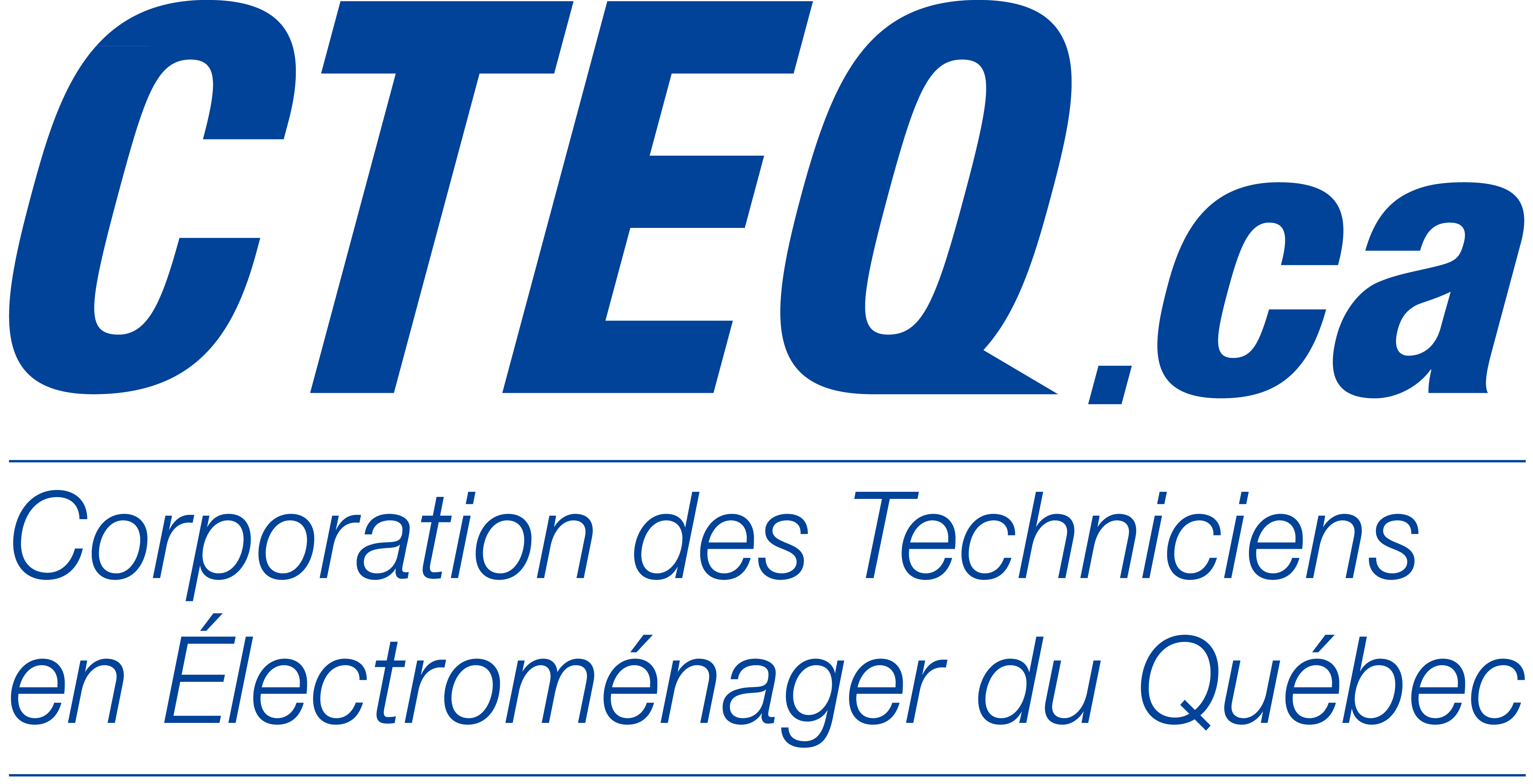 FORMULAIRE NOUVEAU MEMBRE ET RENOUVELLEMENTNe remplissez que les informations qui ont changées  depuis l’an passé. (renouvellement) Les champs en jaune sont obligatoires.Nom : ____________Prénom : ____________Adresse : ____________Ville et code postal : ___________Tél.   (______)________________ 	Date de naissance : _____/______/_______                                         Jour     mois      annéeAdresse courriel : ________________Nom de la compagnie : _________________Site Web : ___________________________Adresse de la compagnie: _______________      Tél. : (_____) ___________________	    Cellulaire : (_____) ______________	    SCOLARITÉ / ÉTUDES  (tapez un X)Niveau secondaire  _____	D.E.P Électroménager  ____     Formation professionnelle  _____Autre : _________________COÛT DE L’ADHÉSION ANNUELLE  (choisir/tapez un X)Travailleur autonome :                160.00$  _____Renouvèlement automatique :     150.00$/ an pour 2 ans et +   ______ Travailleur employé(e) : 100,00$/an    ______            Compagnie  Partenaire :	      200,00$/an   _____                             Étudiant ou stagiaire :     50.00$   ______Postez ce formulaire avec votre paiement à l’adresse suivante OU par courriel à :CTEQ  A/S Stéphane Morissette             2475 rue Maupas             St-Romuald, Québec             G6W 7C2OU        stephanemorissette@cteq.ca J’autorise la C.T.E.Q. à effectuer des prélèvements automatiques pour le renouvèlement de ma carte de membre annuelle. 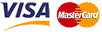 Numéro de la carte de crédit : ___________   Expiration : _________SIGNATURE : _______________/__________ 	 Tapez votre nom et le CVV  (les 3 chiffres à l’arrière de votre carte de crédit)DATE : ______________